GOVERNO DO ESTADO DE SÃO PAULO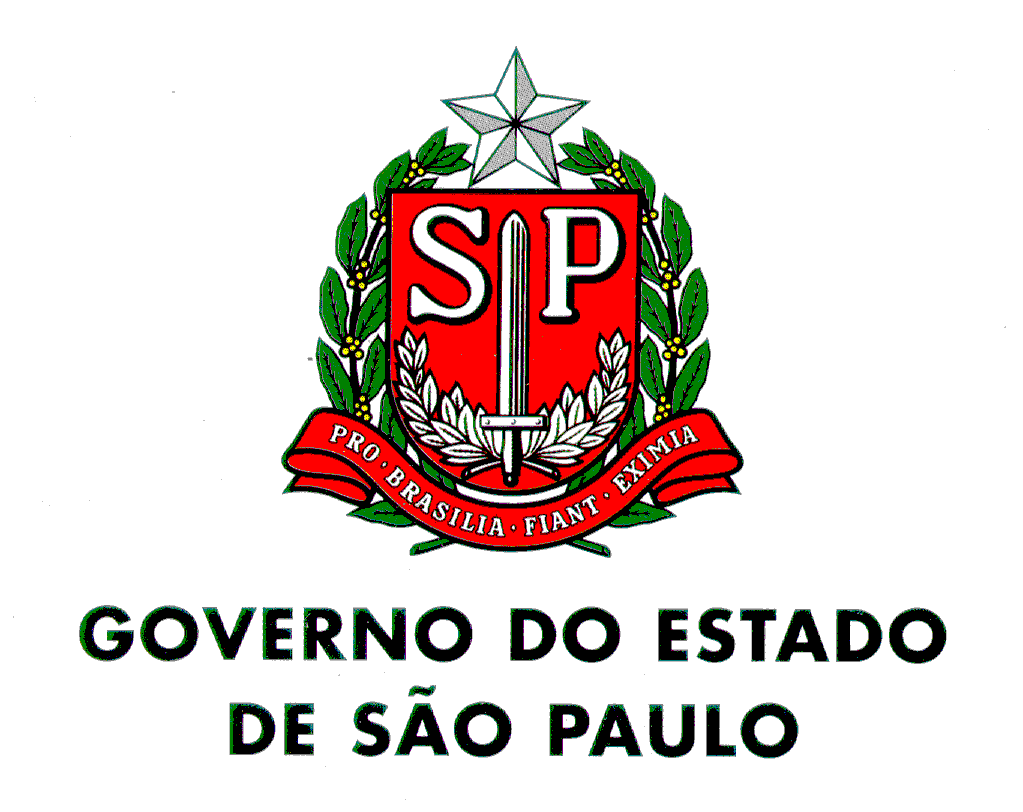 SECRETARIA DE ESTADO DA EDUCAÇÃODIRETORIA DE ENSINO - REGIÃO CENTROEE XXXXXXXXXXXXX..................................______________________________________________________________________________Declaração	Declaramos que ...............NOME.................................,RG nº.32323232323., CARGO/FUNÇÃO..., DI:....., ....CATEGORIA......, encontra-se readaptado, conforme DOE de XX/XXX/XXXX, exercendo suas funções conforme segue:São Paulo, XX de XXXXXXXX de XXXX____________________________________(Assinatura Diretor)Períodos UA DE EXERCÍCIO FUNÇÕES EXERCIDASXx/xx/xxxx a xx/xx/xxxxEE....................... Ex: Auxílio na sala de leitura/biblioteca; apoio administrativo na secretaria escolar etc.Xx/xx/xxxx a xx/xx/xxxxxDER-CENTRODesignado AT/ PCNPXx/xx/xxxx a xx/xx/xxxxxCGRHAlteração de Sede de Exercício para serviços Administrativos